Publicado en España el 24/01/2023 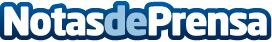 Umbro en los e-Sport con 3 grandes equipos: ZETA Gaming, ZEST y BISONSUmbro, la empresa de ropa deportiva, anuncia su acuerdo de patrocinio con tres de los mayores equipos de deportes electrónicos del mundo: ZETA Gaming, ZEST y BISONS. Esta asociación es un gran paso tanto para Umbro como para la industria de los deportes electrónicos, y sin duda tendrá un gran impacto en el futuro de la marca y de los equipos que patrocinaDatos de contacto:Alvaro Gordo640502716Nota de prensa publicada en: https://www.notasdeprensa.es/umbro-en-los-e-sport-con-3-grandes-equipos Categorias: Nacional Moda Marketing Juegos Gaming http://www.notasdeprensa.es